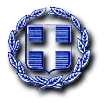 ΕΛΛΗΝΙΚΗ ΔΗΜΟΚΡΑΤΙΑ	Ραφήνα, 18-9-2020ΝΟΜΟΣ ΑΤΤΙΚΗΣ	Αρ. Πρωτ.: 14737 ΔΗΜΟΣ ΡΑΦΗΝΑΣ-ΠΙΚΕΡΜΙΟΥ		ΠΡΟΣ: ΜΕΛΗ ΟΙΚΟΝΟΜΙΚΗΣΤαχ. Δ/νση: Αραφηνίδων Αλών 12	  	ΕΠΙΤΡΟΠΗΣΤαχ. Κωδ.: 19009 Ραφήνα                                    Fax:  22940-23481                                                                           ΠΡΟΣΚΛΗΣΗ ΣΕ ΣΥΝΕΔΡΙΑΣΗΑΡ. 43Η Πρόεδρος της Οικονομικής Επιτροπής του Δήμου Ραφήνας - Πικερμίου, σας καλεί σε διά περιφοράς συνεδρίαση της Οικονομικής Επιτροπής την Τρίτη 22 Σεπτεμβρίου 2020 και από ώρα 10 π.μ. έως 11 π.μ.  με ενημέρωση των μελών διά τηλεφώνου, προκειμένου να συζητηθούν και να ληφθούν αποφάσεις για τα παρακάτω θέματα: Εισήγηση Οικονομικής Επιτροπής Δήμου Ραφήνας-Πικερμίου προς το Δημοτικό Συμβούλιο περί  καθορισμού  Τελών Καθαριότητας  και  Φωτισμού (Ν.25/75) για το έτος 2021.Εισήγηση Οικονομικής Επιτροπής Δήμου Ραφήνας-Πικερμίου προς το Δημοτικό Συμβούλιο περί  καθορισμού Δημοτικού  Φόρου Ηλεκτροδοτούμενων Χώρων (ν.1080/80) για το έτος 2021.Εισήγηση Οικονομικής Επιτροπής Δήμου Ραφήνας-Πικερμίου προς το Δημοτικό Συμβούλιο περί  καθορισμού Τελών και  Δικαιωμάτων Ύδρευσης για το έτος 2021.Λήψη απόφασης περί ορισμού τριμελούς επιτροπής εξακρίβωσης τιμών για την υποβολή αιτήσεων χρηματοδότησης του Δήμου μας στο πρόγραμμα «ΑΝΤΩΝΗΣ ΤΡΙΤΣΗΣ».Λήψη απόφασης περί  επαναπροσδιορισμού  λογαριασμού ύδρευσης, Αρ. Υδρ. B 0421457, Αρ. Υδρ.B 042140.Η ΠΡΟΕΔΡΟΣ                                                 ΤΣΕΒΑ -ΜΗΛΑ ΔΗΜΗΤΡΑ